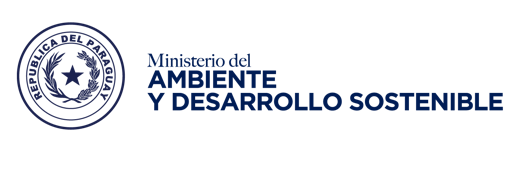 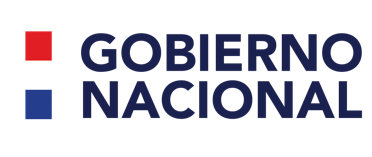 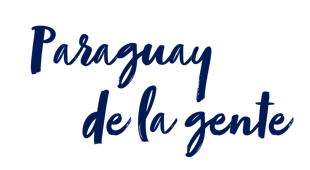 CARTA  MANIFESTACIÓN DE INTERÉSAsunción, ……. de …….. de 2019.- SeñoresMINISTERIO DEL AMBIENTE Y DESARROLLO SOSTENIBLEPresente:	En atención a la convocatoria de “Servicios para la redacción, edición, diseño, diagramación en impresión del resumen basado en el Capítulo “Inventario Nacional de Gases de Efecto Invernadero” reportado en el Segundo Informe Bienal de Actualización de Paraguay", declaro que:Manifiesto mi interés en realizar la consultoría de referenciaCumplo con todos los requisitos exigidos en los Términos de ReferenciaToda la información que he proporcionado es exacta y verazNo estoy sancionado ni impedido de ejercer la profesión y no me encuentro involucrado en demandas judiciales en relación con el ejercicio de la profesión objeto de éste contrato.Con este motivo les saludo muy atentamente, 				Firma:………………………………………………………………Aclaración de Firma:……………………………………………….C.I. N°: ……………………………………………………………